  Weekly Free Speech Forum		established Jan. 6, 1951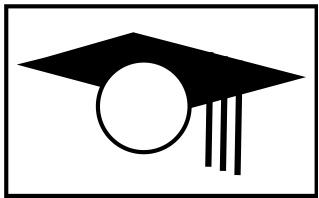  College of Complexes  The Playground for People Who Think  	sustaining the academic tradition of   “One Fool at a Time”Every Saturday	Main Pageat 6:00 PM	www.collegeofcomplexes.org 	Facebook https://www.facebook.com/collegeofcomplexes/  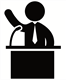 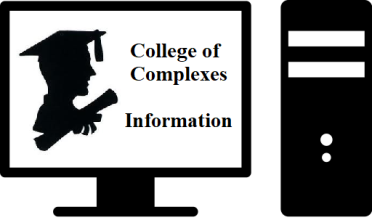 To Join the Zoom Meeting https://us02web.zoom.us/j/81216467150  Mobile phone 1 312 626 6799, 8 121 646 7150# US (Chicago) Landline 1 312 626 6799 US (Chicago) Meeting ID: 812 1646 7150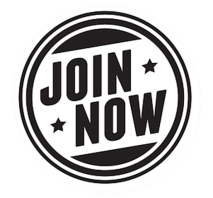 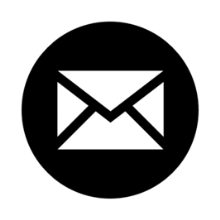 To Join CoC Google Group for Updates  Send a Blank Email to: collegeofcomplexes+subscribe@googlegroups.com   June 25th		American Electoral Reform, Open Primaries, Independent Voter’s Rights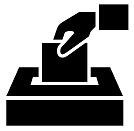 			Meetings # 3,672 – Jarell Corley		Jarell Corley has been an advocate of Independent Voter’s rights for the past 10 years. He became involved with IndependentVoting.org in 2013. Since his involvement with this organization, he has acted as an advocate spokesperson for American electoral reform. Jarell canvassed his Olympia Field’s neighborhood for signatures in support of Representative John Delaney’s Open our Democracy Act in 2015. Other activities in his efforts include, fundraising, social media management, and grassroots organizing.Presently, Jarell serves as a National Spokesperson for Open Primaries, an electoral reform organization headquartered in New York City. Open Primaries is currently building the foundation for a grassroots campaign for electoral reform here in Illinois.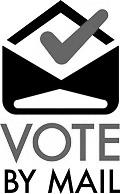 Elections in our country empower a toxic political culture that is superficial and ineffective. Fortunately, the evolution of American Democracy is quietly taking shape. Independents of all beliefs and backgrounds are working for electoral reform, pushing for different initiatives all around the country. Today’s program will revolve around a few organizations playing a pivotal role in reshaping how we vote in this country.The organization’s covered in today’s presentation include IndependentVoting.org, Open Primaries, and Veteran’s for Political Innovation. Jarell will also briefly touch on other movements fighting to shed light on the idea of electoral reform being an effective solution to solve the issue of America’s deteriorating democracy.InformationOpen Primaries Website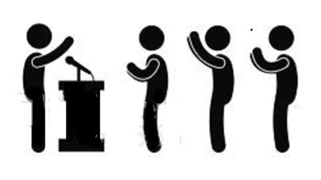 https://www.openprimaries.org lIndependent Voting Websitehttps://independentvoting.org Jarell’s YouTube Channel on The Independent Voter’s Movementhttps://www.youtube.com/channel/UCTIwhRqM3HnD38p1NkjyWwA July 2nd 		World UFO Day75th Anniversary of the Incident at Roswell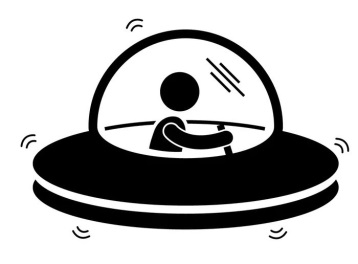 The Extraterrestrial Event of the MillenniumMeeting # 3,673 – Charles Paidock World UFO Day is an awareness day for people to gather together and watch the skies for unidentified flying objects (UFO).The Roswell incident is the 1947 recovery of balloon debris from a ranch in New Mexico by US Army Air Forces officers, and the conspiracy theories, decades later, claiming that the debris was a flying saucer and that the truth had been covered up by the government.July 9th		A Report / Discussion of the white supremacist 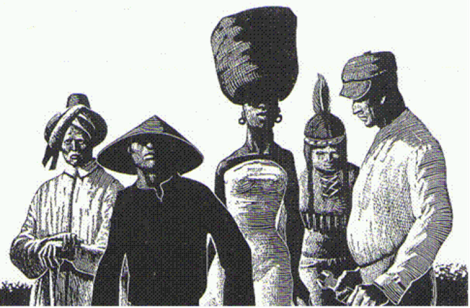 Great Replacement TheoryIllinois Young Communist League YCLMeeting # 3,674 - Jake ChappellYoung Communists"For democracy. For equality. For socialism. For a sustainable future and a world that puts people before profits."The Great Replacement (French: Grand Remplacement), also known as replacement theory, is a white nationalist far-right conspiracy theory disseminated by French author Renaud Camus. The original theory states that, with the complicity or cooperation of "replacist" elites, white European populations are being demographically and culturally replaced with non-white peoples—especially from Muslim-majority countries—through mass migration, demographic growth and a drop in the birth rate of white Europeans. Since then, similar claims have been advanced in other national contexts, notably in the United States where white genocide conspiracy theories directly foment violence against nonwhite and nonchristian people as well as shape policy surrounding abortion healthcare, voting access, immigration policy, and almost every other pervasive talking point of modern US politics.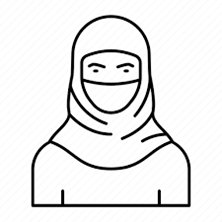 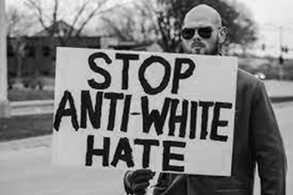 YCL websitehttps://youngcommunists.org /YCL Twitterhttps://twitter.com/ChicagoYCL YCL Facebookhttps://www.facebook.com/profile.php?id=100072109223577 July 16th 		American Fascism: How the GOP is Subverting Democracy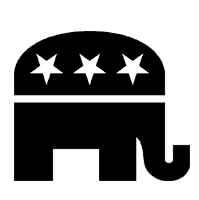 Author, Brynn Tannehill, Transgress Press		Meeting # 3,676 - https://www.amazon.com/American-Fascism-How-Subverting-Democracy/dp/1955348030  “Trump is out of the White House, but American democracy is on the ropes and teetering on the brink of competitive authoritarianism controlled by theocrats and oligarchs. With its cherished institutions hobbled, political norms trampled, guardrails severely damaged, and body politic divided by chasms of race and geography, can the U.S. survive another administration dedicated to establishing de facto single party rule? 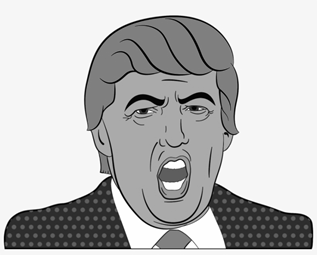 In this compelling, comprehensive analysis, Brynn Tannehill draws on her expertise in studying the collapse of weak democracies around the globe and her previous research in law, political science, economics and right-wing populism to explain the trajectory of how we got here and the current threats we face. Most importantly, she analyzes what the characteristics of fascism are, if they are applicable to the base of the GOP today, and what that means for us should they succeed in establishing permanent minoritarian rule. American Fascism is a surgical analysis of 250 years of struggle for democracy in America and a prescient prognosis of what’s to come if we do not heed Tannehill’s warnings and advice.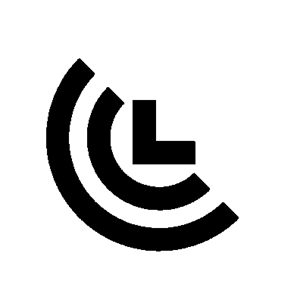 July 23rd 		Chicagoland Citizens’ Climate LobbyMeeting # 3,676 - Citizens’ Climate Lobby is a climate change organization that exists to create the political will for a livable world by enabling individual breakthroughs in the exercise of personal and political power.  Our umbrella organization, Citizens Climate Lobby, directs 600+ chapters across the U.S., Canada, and more than 30 other countries.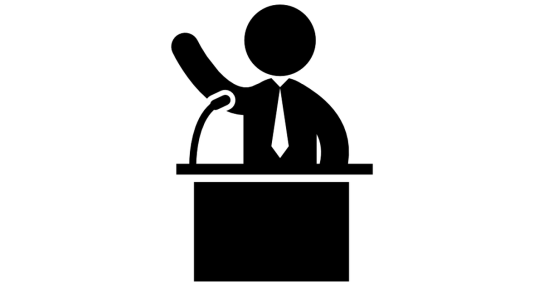 July 30th		The Libertarian Party Platform, as adopted by Convention, May 2022Meeting # 3,677 - Justin Tucker, Executive Director of the Libertarian Party of IllinoisSpeaker states:  “As Libertarians, we seek a world of liberty; a world in which all individuals are sovereign over their own lives and no one is forced to sacrifice his or her values for the benefit of others.”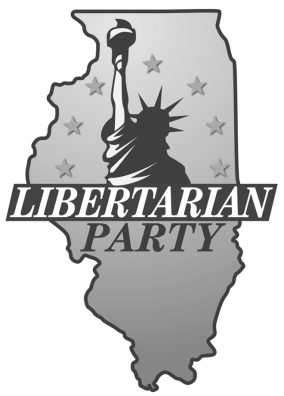 Platform:  https://www.lp.org/platform/ Issues:  https://www.lp.org/issues/  Libertarian Party of Illinois https://lpillinois.org/   Libertarian Party of Chicago https://www.facebook.com/groups/ChicagoLP/posts/3008396199400699/  How to Join:  https://my.lp.org/contribute/join/ 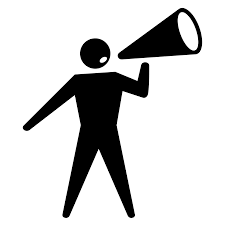 Aug 6, 13		Open20, 27		Meetings # 3,678+		If you would like to speak contact the Program Coordinator Charles Paidock at (312) 842-5036, (312) 714-7790 cell, or by email to cpaidock@hotmail.comSaturdays	Presentation at 6:00 PM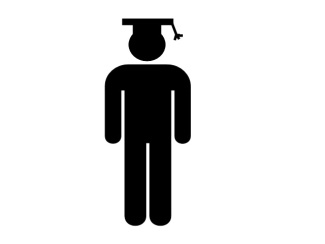 To Join the Zoom Meeting https://us02web.zoom.us/j/81216467150  By phone 1 312 626 6799, 8 121 646 7150# US (Chicago) Meeting ID: 812 1646 7150www.collegeofcomplexes.org   facebook: College of Complexes  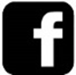 https://www.facebook.com/collegeofcomplexes Watch Videos of Previous Presentations  (150+)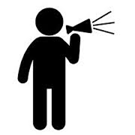 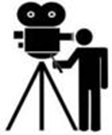 CoC Lecture Libraryhttp://www.collegeofcomplexes.org/LectureLibrary.html or go to main page for linkJoin our Meetup Group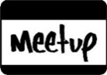 in order to receive weekly speaker / topic informationhttps://www.meetup.com/FreeSpeechForum/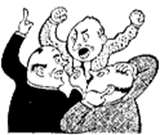 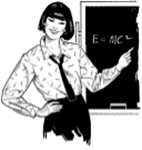                  Continue Your Education All Week Longon our electronic discussion group - to join send a blank e-mail to:   collegeofcomplexes+subscribe@googlegroups.com